ŞEHİTKAMİL İLÇE MİLLİ EĞİTİM MÜDÜRLÜĞÜ  GENÇLİK KAMPI ETKİNLİĞİ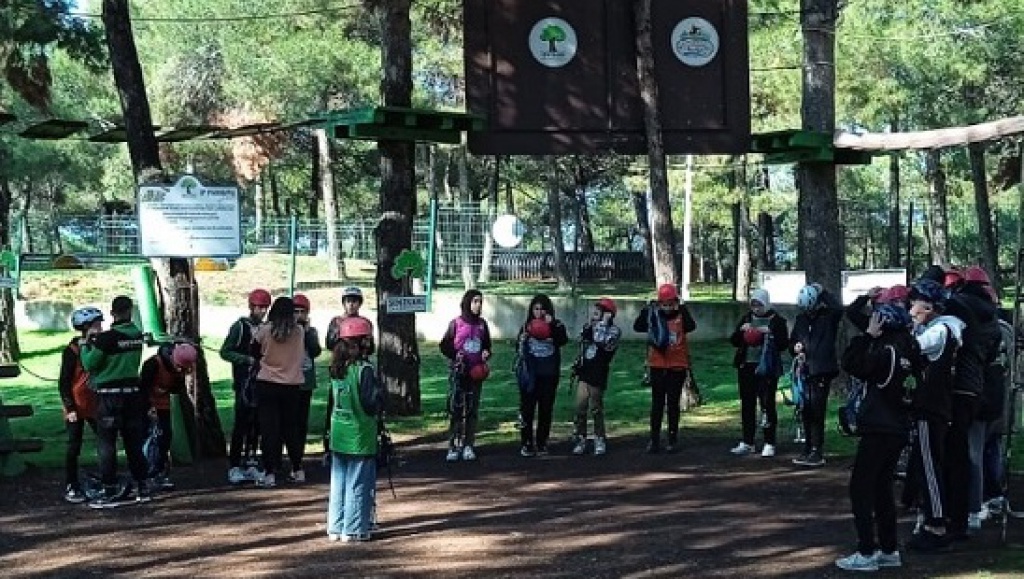 İlçe Milli Eğitim Müdürlüğünün düzenlediği Gençlik Kampı etkinliğine katılan öğrenciler eğlenceli vakit geçirerek bütün aktiviteleri gerçekleştirdiler.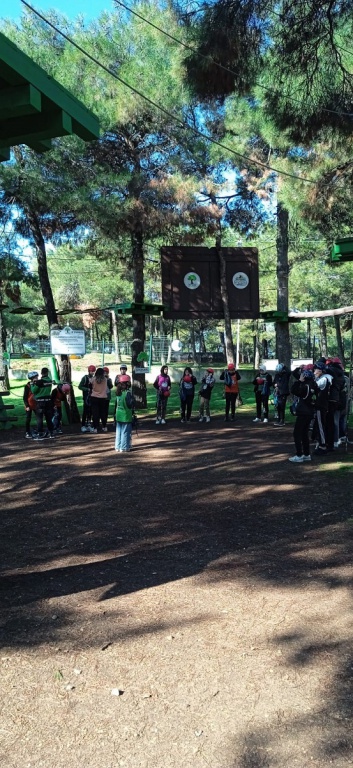 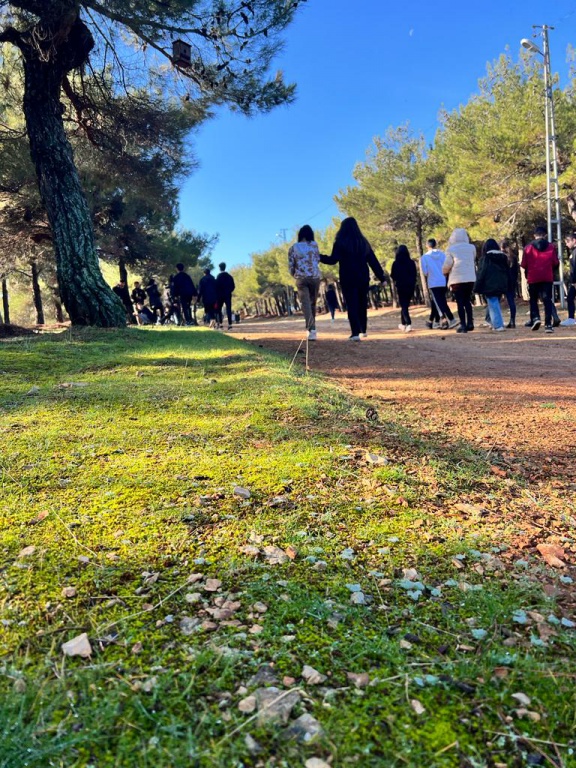 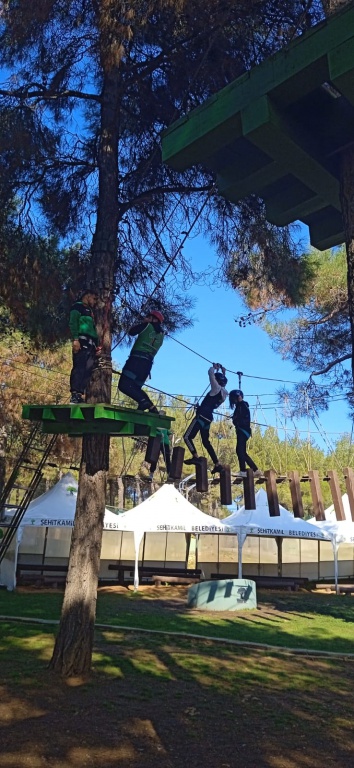 